Privacy Notice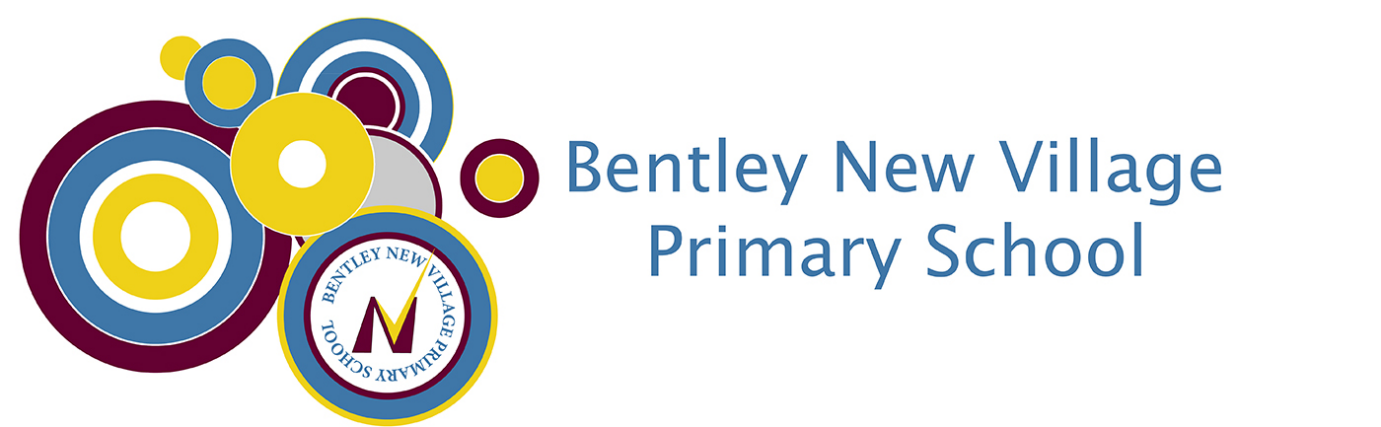 This privacy notice has been written to inform parents and puils of Bentley New Village about how and why we process your personal data.Who are we?Bentley New Village Primary School is a data controller as defined by the UK GDPR.  This means that we determine the purposes for which your personal data is processed and the manner of the processing.  We will only collect and use your personal data in ways that are compliant with data protection legislation. The school has appointed Veritau Ltd as its Data Protection Officer (DPO).  The role of the DPO is to monitor our compliance with the UK GDPR and the Data Protection Act 2018 and advise on data protection issues.  If you would like to discuss this privacy notice or our use of your data, please contact Veritau or admin@newvillage.doncaster.sch.uk. Veritau’s contact details are: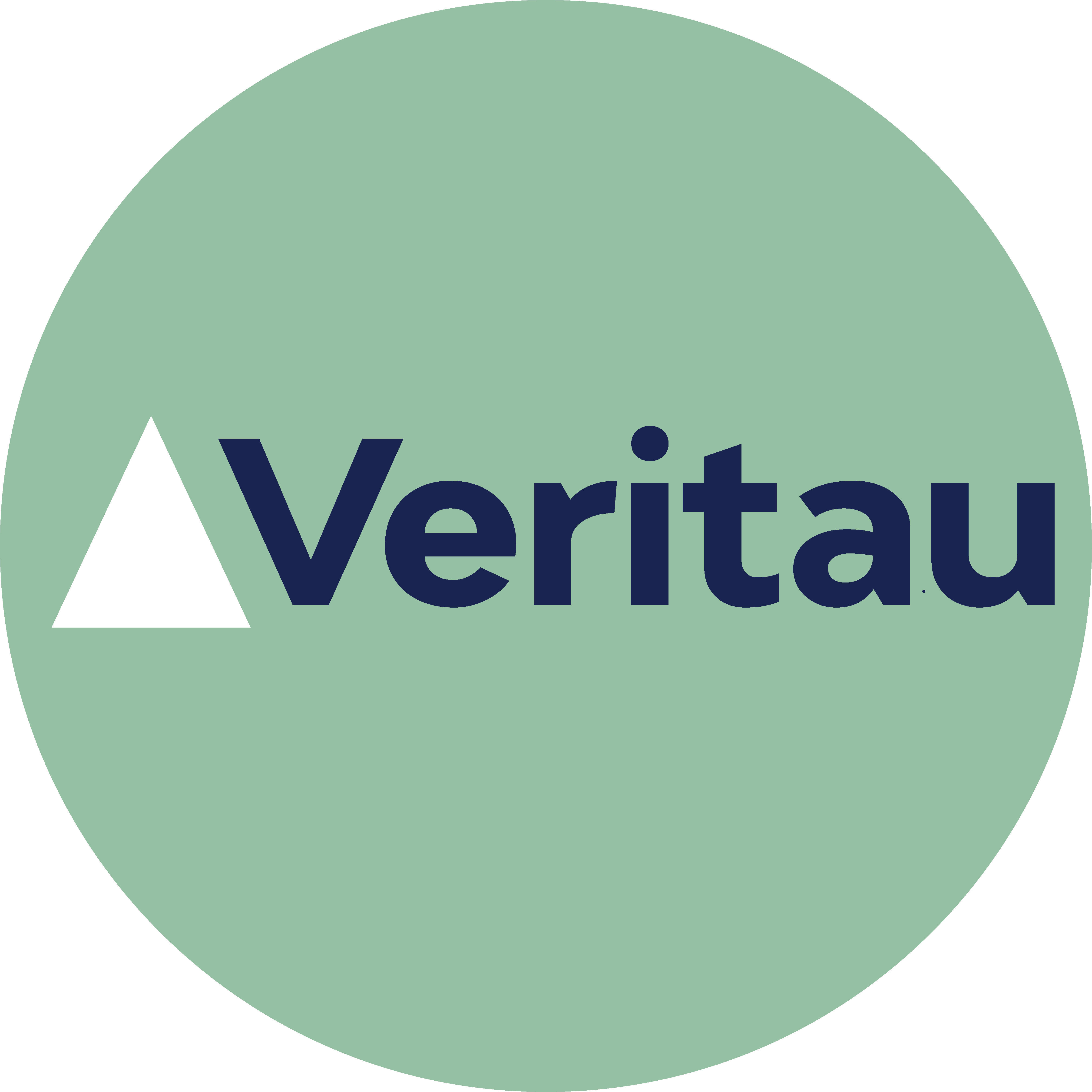 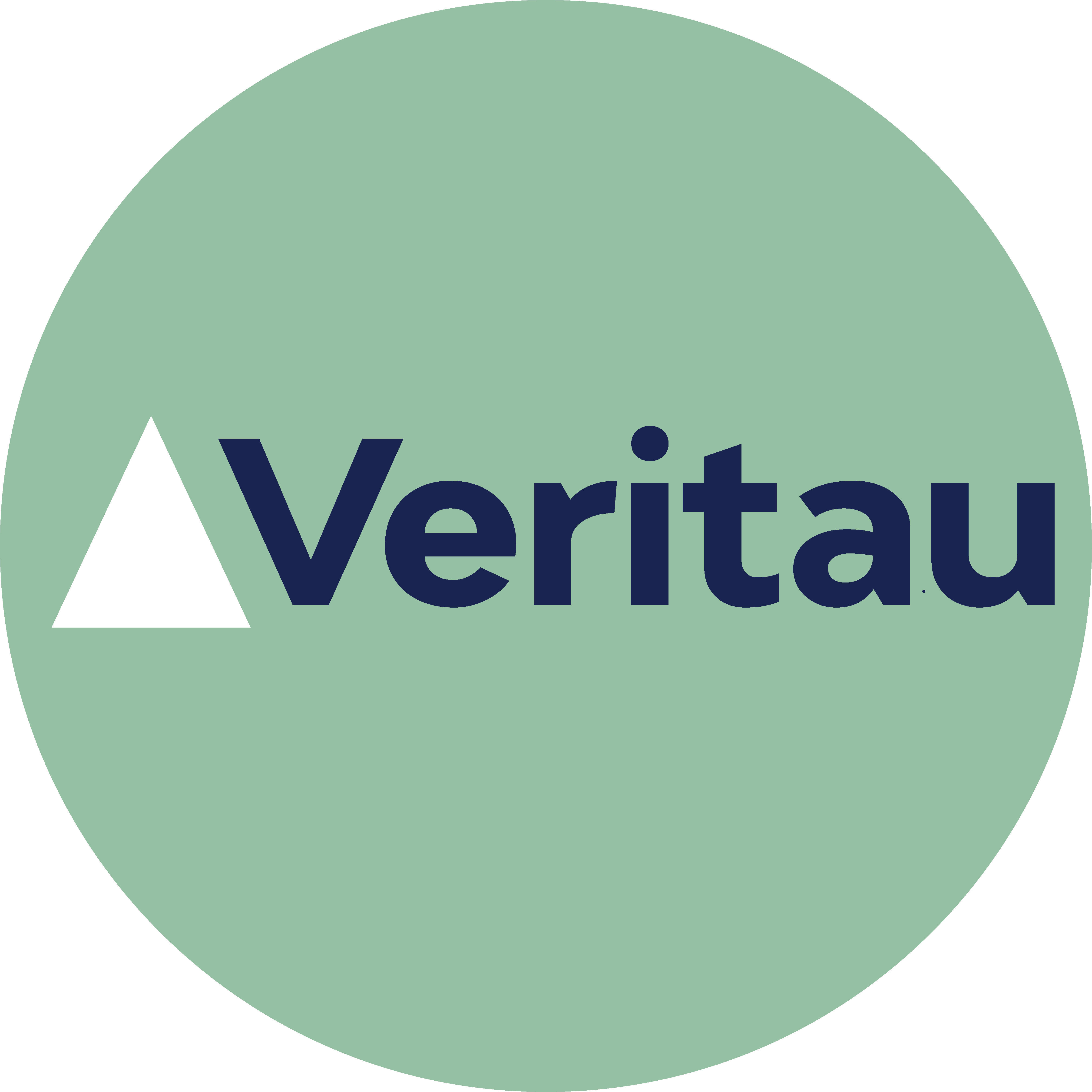 What personal information do we collect?The personal data we collect about you includes:Personal information of pupils and their family members  e.g. name, pupil number, DOB and address Educational attainment Free school meal eligibility Attendance information Assessment information Behavioural information Safeguarding information We will also process certain ‘special category’ data about our pupils including: Relevant medical information- please note that where the pupil has a severe allergy or is thought to be at risk of needing emergency care for a medical issue then this will be shared with all the staff. We may do this in the form of photo identification in the staff room to ensure that all staff are aware of the issues should an emergency situation arise Special Educational Needs and Disabilities information Race, ethnicity and religion Why do we collect your personal information?We process your information for the purposes outlined below:to support pupil learning to monitor and report on pupil progress to provide appropriate pastoral care to assess the quality of our services What is our lawful basis for processing your information?Under the UK GDPR, it is essential to have a lawful basis when processing personal information.  We normally rely on the following lawful bases:Article 6(1)(a) – consentArticle 6(1)(b) - contractual obligationArticle 6(1)(c) - legal obligationArticle 6(1)(d) – vital interestsArticle 6(1)(e) - public taskWhere we are processing your personal data with your consent, you have the right to withdraw that consent.  If you change your mind about our use of your personal data, please let us know by contacting admin@newvillage.doncaster.sch.uk.There may be occasions where our processing is not covered by one of the legal bases above.  In that case, we may rely on Article 6(1)(f) - legitimate interests.  We only rely on legitimate interests when we are using your data in ways you would reasonably expect.Some of the information we collect about you is classed as special category data under the UK GDPR.  The additional conditions that allow for processing this data are:Article 9(2)(a) – explicit consentArticle 9(2)(b) - employment and social security and social protection lawArticle 9(2)(c) – vital interestsArticle 9(2)(d) – carried out by a not-for-profit bodyArticle 9(2)(e) – manifestly made publicArticle 9(2)(f) – legal claimsArticle 9(2)(g) - reasons of substantial public interestArticle 9(2)(h) – health or social care purposesArticle 9(2)(i) – public healthArticle 9(2)(j) – archiving, research and statisticsWho do we obtain your information from?We normally receive this information directly from you.  However, we may also receive some information from the following third parties:Department for Education (DfE) Local Education Authority Doncaster Previous schools attended Who do we share your personal data with?We may share your information with the following organisations:schools that the pupils attend after leaving us our Local Education Authority Doncaster the Department for Education (DfE) National Health Service bodies We may also share information with other third parties where there is a lawful basis to do so. For example, we sometimes share information with the police for the purposes of crime detection or prevention.How long do we keep your personal data for?We will retain your information in accordance with our Records Management Policy and Retention Schedule. The retention period for most of the information we process about you is determined by statutory obligations. Any personal information which we are not required by law to retain will only be kept for as long as is reasonably necessary to fulfil its purpose. We may also retain some information for historical and archiving purposes in accordance with our Records Management policy.International transfers of dataAlthough we are based in the UK, some of the digital information we hold may be stored on computer servers located outside the UK.  Some of the IT applications we use may also transfer data outside the UK. Normally your information will not be transferred outside the European Economic Area, which is deemed to have adequate data protection standards by the UK government.  In the event that your information is transferred outside the EEA, we will take reasonable steps to ensure your data is protected and appropriate safeguards are in place.What rights do you have over your data?Under the UK GDPR, individuals have the following rights in relation to the processing of their personal data:to be informed about how we process your personal data.  This notice fulfils this obligation.to request a copy of the personal data we hold about you.to request that your personal data is amended if inaccurate or incomplete.to request that your personal data is erased where there is no compelling reason for its continued processing.to request that the processing of your personal data is restricted.to object to your personal data being processed.If you have any concerns about the way we have handled your personal data or would like any further information, then please contact our DPO using the details provided above. If we cannot resolve your concerns then you may also complain to the Information Commissioner’s Office, which is the UK’s data protection regulator.  Their contact details are below:Phone: 0303 123 1113 or via their live chat.  Opening hours are Monday to Friday between 9am and 5pm (excluding bank holidays).  You can also report, enquire, register and raise complaints with the ICO using their web form on Contact us | ICO.Changes to this noticeWe reserve the right to change this privacy notice at any time.  We will normally notify you of changes that affect you. However, please check regularly to ensure you have the latest version.  